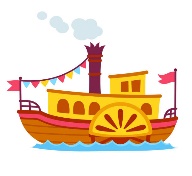 施設長　福永政和師走の慌ただしい時期ですが、皆様、いかがお過ごしでしょうか。新型コロナの感染が落ち着きをみせていることから、利用者の皆さんに少しでも楽しんでいただきたいと思い、12月は、外出、温泉旅行、クリスマス会などを実施しました。慌ただしくもありましたが、利用者の皆さんと食事やイベントなど、一緒に過ごしながら、たくさんの笑顔を見ることができました。利用者さんたちにとっては、束の間の幸せの時間であったかも知れませんが、少しでも楽しい時間を過ごせて、つくづく実施してよかったと思います。利用者さんにとって、ここ、つかわきは「家」なのです。だからこそ住みやすい良い家にならなければならないと思っています。コロナ禍でつかわきの生活も著しく変わりました。いつの日か、本当のつかわきの日常が戻ること、利用者の皆さんが幸せで元気であることをひたすら願うばかりです。　ご家族の皆様、この一年、大変お世話になりました。また、かねてからのお心遣いに感謝申し上げますとともに、これからもお付き合いのほど宜しくお願い致します。新しい年を迎えますが、皆様にとって多くの幸せが訪れる年となりますようお祈りいたします。どうぞ、よいお年をお迎えください。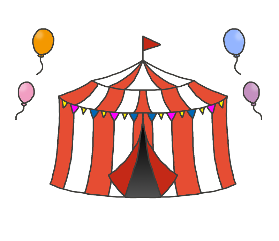 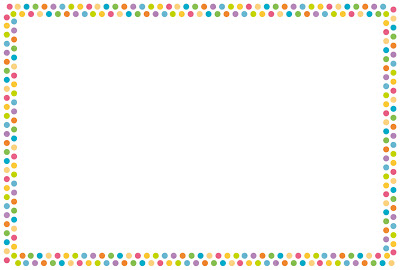 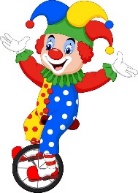 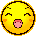 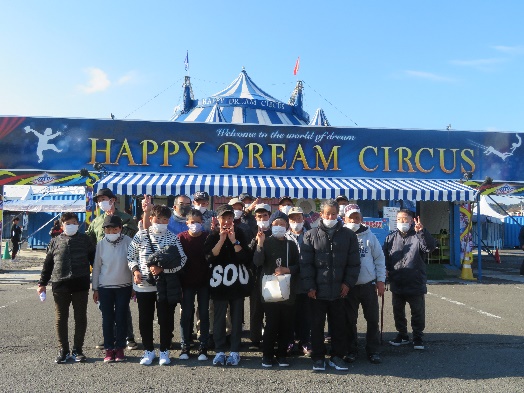 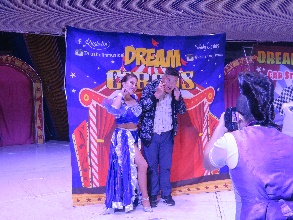 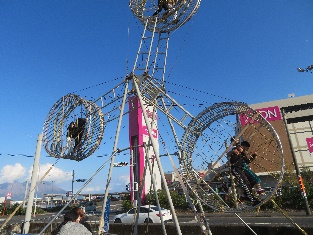 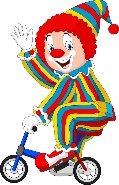 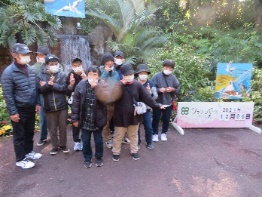 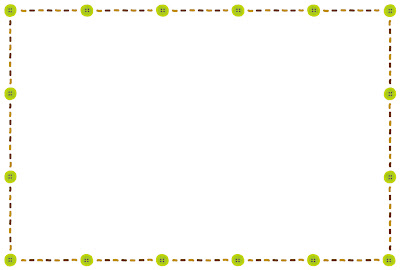 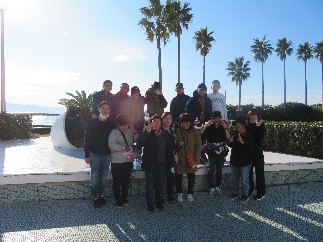 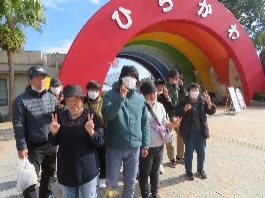 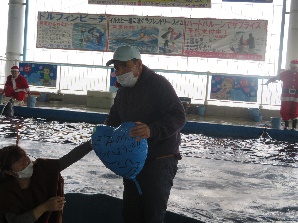 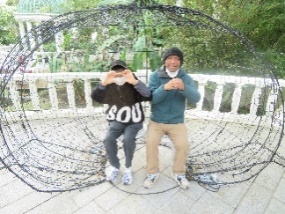 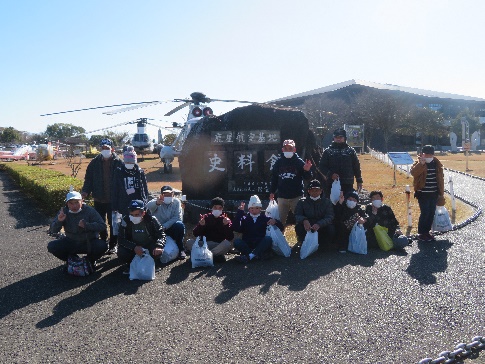 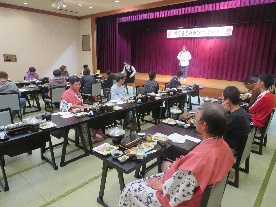 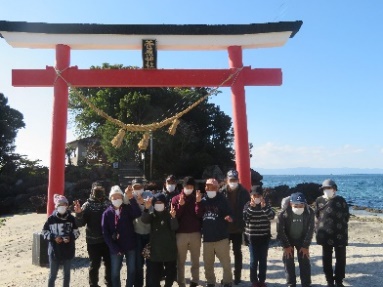 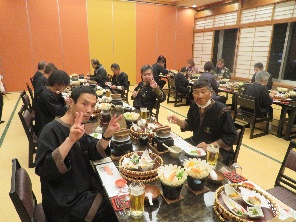 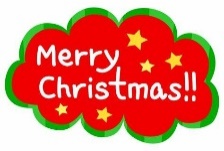 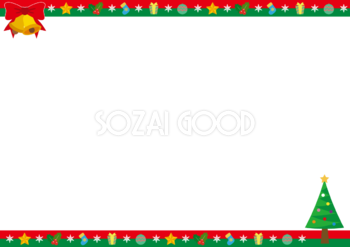 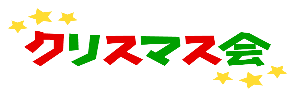 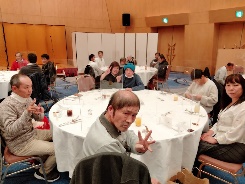 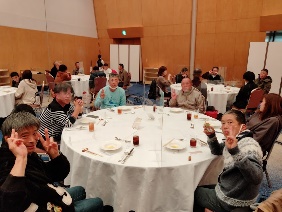 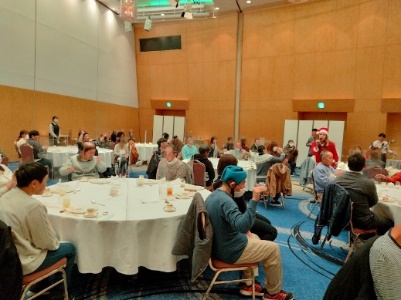 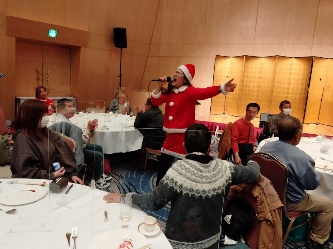 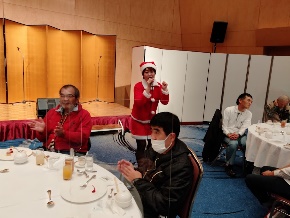 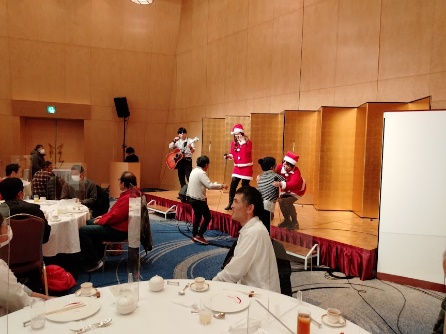 